Ministarstvo znanosti i obrazovanja izradilo je Preporuku za vrednovanje i ocjenjivanje nastave na daljinu, gdje se jedan dio odnosi i na roditelje.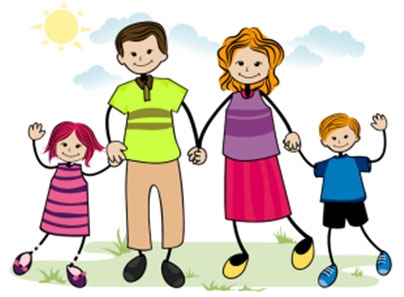 Do sada ste, vi roditelji, lijepo s nama surađivali i imamo povjerenja u vas da ćete nam biti podrška  i u području vrednovanja i ocjenjivanja.S obzirom na izvanrednu situaciju, roditelji u ovom trenutku više nego ikad trebaju biti uključeni u rad škole, ali i u osiguravanje kruga povjerenja za učenje, a posebno je to izraženo kod učenika u razrednoj nastavi u osnovnoj školi. Svima nam je na prvom mjestu dobrobit samih učenika koje kvalitetnim povratnim informacijama treba poticati na učenje, pritom je ocjenjivanje u drugom planu. S obzirom na to da smo se svi našli u potpuno novoj situaciji i vrsti nastave, važno je da svi - učitelji, učenici i roditelji, imaju razumijevanja jedni za druge. Sad  je cjelokupni proces učenja i poučavanja vidljiviji nego kad se veći dio toga procesa odvijao u školi, ali i zato što dolazi do pomaka u načinu vrednovanja i ocjenjivanja. Roditelj bi trebao:osigurati i postaviti djetetu pravila škole u kući i odrediti vrijeme za učenje– moramo biti svjesni da ni djeca ni roditelji ne doživljavaju svoj dom kao školu i smatraju kako se kod kuće radi samo domaća zadaća. To u ovim uvjetima više nije tako i na takav se način roditelji trebaju postaviti i prema djeci. Roditeljska je uloga poticati dijete da samostalno odrađuje sve zadatke i ohrabriti ga da se za sve nejasnoće obrati učitelju. Odgovornost je roditelja da pomognu djetetu – ali ne i raditi umjesto njega. (Iako je razumljivo nastojanje roditelja da učenici postignu bolje rezultate, a time i ocjene, pomoć roditelja ne smije prijeći u pisanje zadaća umjesto učenika, izradu radova koji učenici trebaju samostalno napraviti ili pritisak na učenike i nastavnike vezano uz bolje ocjene.) .Roditelji su ti koji moraju odgajati svoju djecu da ne varaju, ne prepisuju i da cijene rad, kako svoj, tako i tuđi. Roditelji koji prelaze u pomoć koja to nije, štete razvoju odgovornosti i samostalnosti kod djece i umanjuju njihove šanse za samostalno snalaženje u procesu cjeloživotnog učenja i svakodnevnog rješavanja problema.roditelji trebaju surađivati s učiteljima, nastavnicima i stručnim suradnicima da bi osigurali opću dobrobit svoje djece, poticali ih na učenje, na istraživanje i dobru organizaciju vremena tijekom nastave na daljinu.                                                                                Tijekom učenja i vrednovanja, roditelj može pratiti način rada učenika i u suradnji s učiteljima, nastavnicima i stručnim suradnicima, pomagati mu u osmišljavanju što boljih pristupa učenju i načina učenja, odnosno pomagati mu da uči kako učiti.  U prvom planu treba biti dobrobit samih učenika koje kvalitetnim povratnim informacijama treba poticati na učenje, pritom je ocjenjivanje u drugom planu. Posebno je istaknuto da svi učenici u ovom razdoblju trebaju dobiti i ocjenu iz aktivnosti u izvršavanju svojih obaveza, ali i da se očekuje da samostalno rade na složenijim zadacima. U tim složenijim zadacima dobro je da roditelji budu upoznati s njima, ali nikako da sudjeluju u izradi i pisanju takvih radova umjesto učenika. Vrednujemo i zato da bismo učeniku dali povratnu informaciju je li ostvario odgojno-obrazovne  ishode, ali i kako će poboljšati svoje učenje. Da bismo to postigli, moramo pratiti rad učenika i poticati njihovu aktivnost i suradnju, kako s učiteljem, tako i s drugim učenicima. Inovativne metode vrednovanja uključuju izradu projekata, plakata, rješavanje problema, izradu e-portfolija, istraživačke radove, praktične radove, projekte, ali za sve njih potrebna je potpora učitelja i vršnjačka potpora kao i postupnost izrade uz povratne informacije učeniku na različitim stupnjevima izrade.  Konkretno, u svim predmetima može se vrednovati aktivnost učenika preko diskusija i domaćih zadaća i tome pridodati barem jedna ocjena. Nadalje, u svakom predmetu moguće je napraviti i jedan složeniji zadatak u obliku plakata, prezentacije, projekta, istraživačkog rada, kritičkog prikaza ili problemskog zadatka i takav se rad može vrednovati rubrikom ili nekim drugim načinom koji jasno prikazuje elemente i kriterije vrednovanja. Dakle, barem dvije ocjene do kraja nastavne godine mogu dobiti svi učenici.  Za predmete u školama koji se izvode s tjednom satnicom od četiri sata tjedno (Hrvatski jezik i Matematika) usmeno ispitivanje poželjno je provesti jedanput do kraja školske godine, a posebno ukoliko nastavnik ili učenik imaju dvojbu oko zaključne ocjene, odnosno ukoliko nema dovoljno elemenata za zaključivanje ocjene. Za predmete s tjednom satnicom od tri sata tjedno usmeno ispitivanje preporuča se provesti ukoliko se učenika ocjenjuje ocjenom odličan i nema dovoljno elemenata za zaključivanje ocjene. Za razrednu nastavu dovoljno je pratiti aktivnost učenika - jesu li sve zadaće i vježbe izrađene te dati učenicima da naprave neki od kompleksnijih zadataka koji služi sintezi znanja, a poticajni su za učenje (izrada plakata, umnih mapa, crteža, sastavaka, kvizova)Zaključno, u ovakvim izvanrednim uvjetima, odluke se donose sukladno preporukama stručnjaka i epidemiološkoj situaciji te stalno uslijed promjena okolnosti možemo očekivati i promjene nekih odluka, ali naglašavamo da one sigurno neće biti donesene na štetu učenika ili njihovih mogućnosti za nastavak obrazovanja. U tom duhu, molimo vas za strpljenje i suradnju.Učitelji i djelatnici OŠ Petra Kanavelića